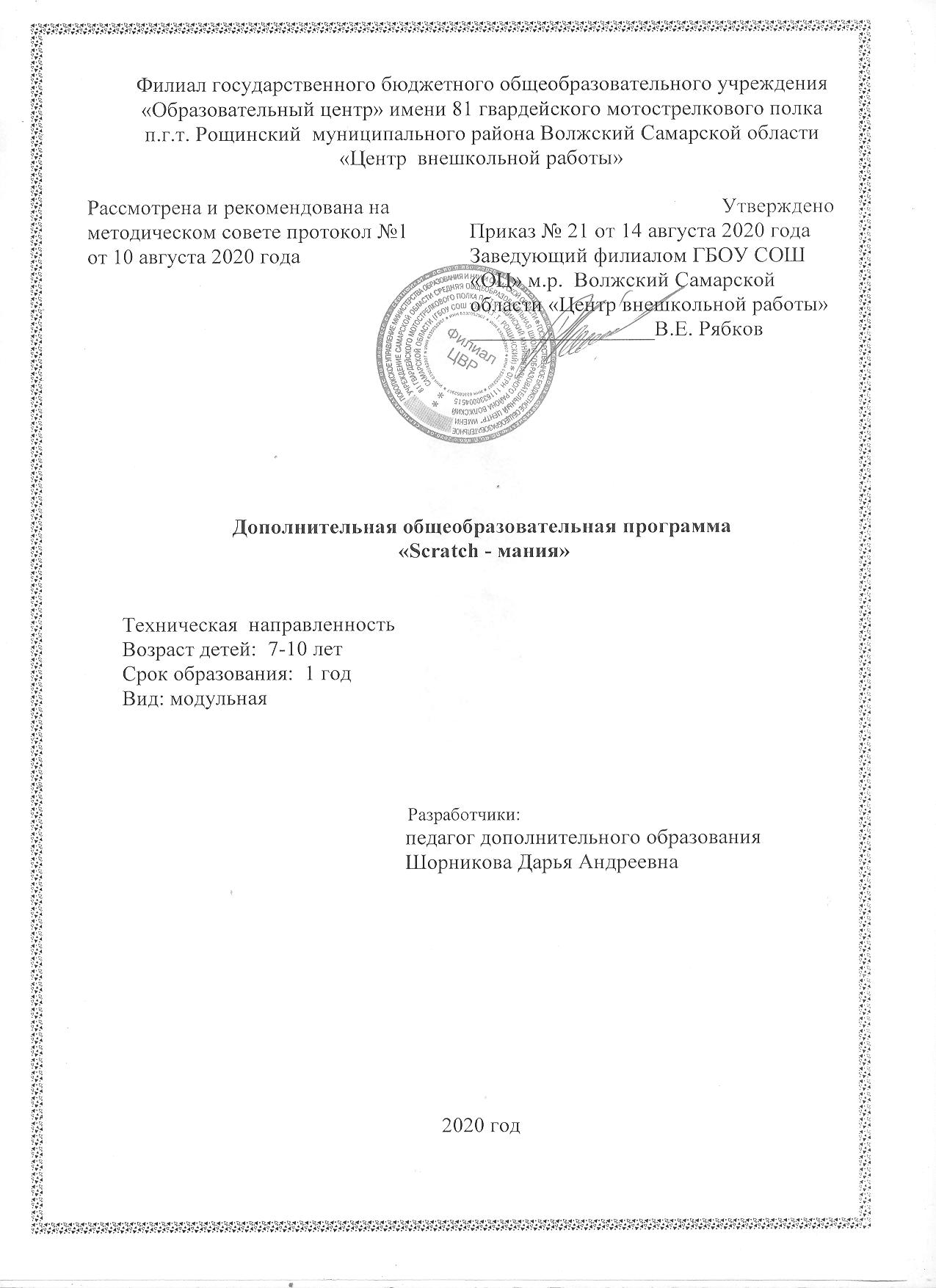 СОДЕРЖАНИЕПояснительная записка………………………………………………………..….3Предполагаемые результаты освоения программы……………………………..6Учебно-тематический план……………………………………………………...11Содержание программы………………………………………………………....12Методическое и ресурсное обеспечение……………………………………….19Список использованных источников…………………………………………...21ПОЯСНИТЕЛЬНАЯ ЗАПИСКААктуальность программы. Сфера человеческой деятельности в технологическом плане в настоящее время очень быстро меняется, на смену существующим технологиям достаточно быстро приходят новые, которые специалисту вновь приходится осваивать. Задача  современной  школы – обеспечить  вхождение  обучающихся  в  информационное  общество,  научить  каждого пользоваться  информационно-коммуникационными технологиями.  Формирование  пользовательских  навыков  для  введения  компьютера  в  учебную  деятельность  должно  подкрепляться  самостоятельной  творческой  работой,  личностно  значимой  для  обучаемого. При этом необходимо создать комфортную учебно-воспитательную среду, в которой возможна наиболее полная самореализация ребёнка.В связи с этим целесообразно ввести изучение новой технологической среды Scratch для обучения школьников программированию и информационным технологиям. Среда имеет дружественный пользовательский интерфейс. В ней обучающиеся в полной мере могут раскрыть свои творческие таланты, так как в Scratch можно легко создавать мультфильмы, игры, анимированные открытки, презентации, обучающие программы, тренажеры, интерактивные тесты: придумывать и реализовывать различные объекты, определять, как они выглядят в разных условиях, перемещать по экрану, устанавливать способы взаимодействия между объектами; сочинять истории, рисовать и оживлять на экране своих придуманных персонажей, осваивая при этом  технологии обработки графической и звуковой информации, анимационные технологии, – мультимедийные технологии. Scratch – это мультимедийная система. Большая часть операторов языка направлена на работу с графикой и звуком, создание анимационных и видеоэффектов. Широкие возможности манипуляции с визуальными данными развивают навыки работы с мультимедиа информацией, облегчают понимание принципов выполнения алгоритмических конструкций и отладку программ. Scratch – практически идеальная среда для обучения моделированию – одному из наиболее универсальных методов познания действительности (познавательных УУД). Это делает  Scratch незаменимым инструментом для организации проектной научно-познавательной   деятельности. Новизна заключается в том, что Scratch не просто язык программирования, а еще и интерактивная среда, где результаты действий визуализированы, что делает работу с программой понятной, интересной и увлекательной.Цель программы: развитие интеллектуальных способностей детей в процессе познавательной деятельности и развитие логического мышления, творческого и познавательного потенциала младшего школьникаЗадачи:Образовательные:Овладение базовыми понятиями объектно-ориентированного программирования и применение их при создании проектов в визуальной среде программирования Scratch;Приобщение обучающихся к новым технологиям, способным помочь им в реализации собственного творческого потенциала;Развитие познавательной деятельности учащихся в области новых информационных технологий;Совершенствование навыков работы на компьютере и повышение интереса к программированию.Воспитательные:Формирование культуру и навыки сетевого взаимодействия;Способствование развитию творческих способностей и эстетического вкуса подростков;Способствование развитию коммуникативных умений и навыков обучающихся.Развивающие:Способствование развитию логического мышления, памяти и умению анализировать;Создание условия для повышения самооценки обучающегося, реализации его как личности;Формирование потребности в саморазвитии;Способствование развитию познавательной самостоятельности.Реализация программы осуществляется из расчета 3 учебных часа в неделю, 108 часов в год. Возраст обучающихся, на который рассчитана данная образовательная программа, составляет от 7 до 11 лет. Программа состоит из 4-х модулей обучения. ПРЕДПОЛАГАЕМЫЕ РЕЗУЛЬТАТЫ ОСВОЕНИЯ ПРОГРАММЫЛичностные результаты:формирование ответственного отношения к учению, способности довести до конца начатое дело на примере завершённых творческих учебных проектов;формирование способности к саморазвитию и самообразованию средствами информационных технологий на основе, приобретённой благодаря иллюстративной среде программирования мотивации к обучению и познанию;развитие опыта участия в социально значимых проектах, повышение уровня самооценки, благодаря реализованным проектам;формирование коммуникативной компетентности в общении и сотрудничестве со сверстниками в процессе образовательной, учебно-исследовательской и проектной деятельности, участия в конкурсах и конференциях различного уровня;формирование целостного мировоззрения, соответствующего современному уровню развития информационных технологий;формирование осознанного позитивного отношения к другому человеку, его мнению, результату его деятельности;развитие эстетического сознания через творческую деятельность на базе иллюстрированной среды программирования.	Метапредметные результаты:Познавательные УУД:выделять главное; работать с дополнительной литературой, разными источниками информации; соблюдать последовательность и системность действий; анализировать и объективно оценивать результаты проделанной работы;владение основными универсальными умениями информационного характера: постановка и формулирование проблемы; поиск и выделение необходимой информации, применение методов информационного поиска;структурирование и визуализация информации; выбор наиболее эффективных способов решения задач в зависимости от конкретных условий;самостоятельное создание алгоритмов деятельности при решении проблем творческого и поискового характера;Коммуникативные УУД:Умение сотрудничать с педагогом и сверстниками при решении учебных проблем.Умение слушать и вступать в диалог; участвовать в коллективном обсуждении проблемы.Умение интегрироваться в группу сверстников и строить продуктивное взаимодействие и сотрудничество со сверстниками, взрослыми;владение основами продуктивного взаимодействия и сотрудничества со сверстниками и взрослыми: умение правильно, четко и однозначно сформулировать мысль в понятной собеседнику форме;умение осуществлять в коллективе совместную информационную деятельность, в частности при выполнении проекта;умение выступать перед аудиторией, представляя ей результаты своей работы с помощью средств ИКТ;использование коммуникационных технологий в учебной деятельности и повседневной жизни.Регулятивные УУД:владение умениями организации собственной учебной деятельности, включающими: целеполагание как постановку учебной задачи на основе соотнесения того, что уже известно, и того, что требуется установить;планирование – определение последовательности промежуточных целей с учетом конечного результата, разбиение задачи на подзадачи, разработка последовательности и структуры действий, необходимых для достижения цели при помощи фиксированного набора средств;прогнозирование – предвосхищение результата;контроль – интерпретация полученного результата, его соотнесение с имеющимися данными с целью установления соответствия или несоответствия (обнаружения ошибки);коррекция – внесение необходимых дополнений и корректив в план действий в случае обнаружения ошибки;оценка – осознание учащимся того, насколько качественно им решена учебно-познавательная задача;Предметные результаты:умение использовать термины «информация», «сообщение», «данные», «алгоритм», «программа»; понимание различий между употреблением этих терминов в обыденной речи и в информатике;умение составлять линейные, разветвляющиеся и циклические алгоритмы управления исполнителями на языке программирования Скретч;умение использовать логические значения, операции и выражения с ними;овладение понятиями класс, объект, обработка событий;умение формально выполнять алгоритмы, описанные с использованием конструкций ветвления (условные операторы) и повторения (циклы), вспомогательных алгоритмов;умение создавать и выполнять программы для решения несложных алгоритмических задач в программе Скретч;умение использовать готовые прикладные компьютерные программы и сервисы;навыки выбора способа представления данных в зависимости от постановленной задачи.Срок реализации общеобразовательной (общеразвивающей) программы «Scratch-мания» - 1 год.Направленность: техническаяРекомендуемый возраст детей: 7-11 лет.На программу 1 года обучения отводится 108 часов.Режим занятий - 3 раза в неделю по 1 часу.Наполняемость групп: 15 человек.В данной программе используется индивидуальная, групповая и фронтальная формы работы.Содержание практических занятий ориентировано не только на овладение учащимися навыками программирования, но и на подготовку их как грамотных пользователей ПК; формированию навыков участия в дистанционных конкурсах и олимпиадах, умений успешно использовать навыки сетевого взаимодействия.Знания, умения, навыки, полученные на занятиях, необходимо подвергать педагогическому контролю, с целью выявления качества усвоенных детьми знаний в рамках программы обучения.Формами педагогического контроля могут быть: итоговые занятия один раз в полугодие, контрольные задания, тематические выставки, устный опрос, тестирование, которые способствуют поддержанию интереса к работе, направляют учащихся к достижению более высоких вершин творчества.Высокий уровень – учащиеся должны знать правила техники безопасности при работе, грамотно излагать программный материал, знать основные блоки команд, уметь выполнять алгоритмы, описанные с использованием конструкций ветвления и повторения и уметь самостоятельно создавать и выполнять программы для решения алгоритмических задач в программе Scratch. Средний уровень – учащиеся должны знать основные блоки команд, уметь выполнять алгоритмы, описанные с использованием конструкций ветвления и повторения, грамотно и по существу излагать программный материал, не допуская существенных неточностей в ответе. Низкий уровень – учащиеся не знают значительной части материала, допускают существенные ошибки, с большими затруднениями выполняют практические задания.При обработке результатов учитываются критерии для выставления уровней:Высокий уровень – выполнение 100% - 70% заданий;Средний уровень – выполнение от 50% до 70% заданий; Низкий уровень - выполнение менее 50% заданий.УЧЕБНО-ТЕМАТИЧЕСКИЙ ПЛАНСОДЕРЖАНИЕ ПРОГРАММЫ Модуль 1. Введение в компьютерное проектированиеЦель модуля: ознакомление учащихся с основами работы с компьютеромЗадачи модуля: познакомить с основными сведениями по истории, теории и практике мультипликации, а также с основными техниками и способами создания мультфильмов.Учебно – тематический план. Модуль 1Модуль 2 «Знакомимся со средой Scratch»Цель модуля: изучение интерфейса программы Scratch и основ работы с данной программыЗадачи модуля: сформировать навык использования инструментов программы ScratchУчебно – тематический план. Модуль 2 Модуль 3 «Основные приемы  программирования и создания проекта»Цель модуля: формировать у детей потребность в познавательной, творческой и речевой активности через участие в программировании. Задачи модуля: сформировать технические навыки работы с программой. Дать практические знания и навыки в создании интерактивных продуктов.Учебно – тематический план. Модуль 3 Модуль 4. «Создание личного проекта»Цель модуля: развитие личности ребенка, способного к творческому самовыражению через компьютерные технологии.Задачи модуля: сформировать навыки работы на компьютере для создания собственных проектов.Учебно – тематический план модуля 4МЕТОДИЧЕСКОЕ И РЕСУРСНОЕ ОБЕСПЕЧЕНИЕПрограмма рассчитана на младший школьный возраст. Психологические особенности детей учитываются содержанием программы, которая реализуется в форме практических занятий, где ребята имеют возможность раскрыть свой творческий потенциал, удовлетворить коммуникативные потребности, получить новые знания. В ходе занятий проявляются личностные особенности обучающихся, формируется адекватная самооценка своих способностей. Открытие в себе неповторимой индивидуальности поможет ребенку реализовать себя в учебе, творчестве, в общении в коллективе. Программа ориентирована на развитие интеллектуальных, коммуникативных, эстетических сфер деятельности ребенка, формирование профильной активности, мотивации к познанию и творчеству, развитие способностей к самообразованию. Образовательные, воспитательные и развивающие задачи программы направлены на получение знаний и отработки навыков работы художественной, информационно-коммуникативной и мультимедийной направленности. Знакомство с анимационными произведениями известных отечественных, а также мировых авторов. Обучение навыкам работы с разнообразной информацией, развитие самостоятельности, творческой инициативы.Для организации образовательного процесса по данной программе применяются следующие педагогические технологии: групповая и индивидуальная работа.При реализации программы используются разнообразные методы организации и осуществления учебно- познавательной деятельности: демонстрационный, репродуктивный, проблемно – поисковый, практический, метод самостоятельной работы. Теоретическая часть дается в форме бесед с демонстрацией материала. Основной формой работы являются учебные занятия. Отчет о работе проходит в форме демонстраций фильмов, фотовыставок, участии в конкурсах и фестивалях, размещении работ в сети Интернет.Широко используются организационные формы, основанные на взаимодействии педагога и воспитанников, развитии творческих способностей. Традиционные формы организации деятельности детей в учебном процессе: лекция, мастер-класс, практическая работа, выставка.Использование перечисленных методов, методик и технологий осуществляется с учетом возрастных, физиологических и психологических особенностей воспитанников. Условия реализации программыМатериальное обеспечение:Учебный кабинет на 15 человекНоутбуки – 7 штПрограммное обеспечение: Операционная система: Windows 7 или Windows 8Компьютерные программы: ScratсhЗапланированная работа по программе предъявляет повышенные требования к охране жизни и здоровья детей в связи с тем, что данная программа отдаёт приоритет практическим работам. На теоретических занятиях изучаются только те инструменты и приёмы и только в том объёме, в котором они будут использоваться в последующей практической работе. Занятия должны проводиться в светлом, просторном, хорошо проветриваемом помещении. Каждый ребенок должен быть обеспечен всеми необходимыми для работы материалами, инструментами, приспособлениями. СПИСОК ИСПОЛЬЗОВАННЫХ ИСТОЧНИКОВОбразовательные ресурсы сети Интернетhttp://window.edu (Единое окно доступа к образовательным ресурсам)http://www.edu.ru (Федеральный портал «Российское образование»)http://school.edu.ru (Российский общеобразовательный портал)http://ege.edu.ru (Портал информационной поддержки единого государственного экзамена)http://edu.of.ru (конструктор сайтов общеобразовательных учреждений и проектов)http://algolist.manual.ru (Алгоритмы, методы, исходники)http://alglib.sources.ru (Библиотека алгоритмов)http://www.mathprog.narod.ru (Математика и программирование)http://www.computer-museum.ru (Виртуальный компьютерный музей)http://inf.1september.ru (Газета «Информатика» издательского дома «Первое сентября»)http://rain.ifmo.ru/cat/ (Дискретная математика: алгоритмы (проект Computer Algorithm Tutor)http://www.infojournal.ru/journal.htm (Журнал «Информатика и образование»)http://ipo.spb.ru/journal/ (Журнал «Компьютерные инструменты в образовании»)http://www.problems.ru/inf/ (Задачи по информатике сайт МЦНМО)http://acm.timus.ru (Задачи соревнований по спортивному программированию с проверяющей системой)http://www.klyacsa.net (Клякс@.net: Информатика в школе. Компьютер на уроках)http://cyber-net.spb.ru (Олимпиада по кибернетике для школьников)http://www.olimpiads.ru (Олимпиадная информатика)http://www.informatics.ru (Олимпиады по информатике: сайт Мытищинской школы программистов)http://ips.ifmo.ru (Российская Интернет-школа информатики и прораммирования)http://test.specialist.ru (Онлайн тестирование и сертификация по информационным технологиям (Центр компьютерного обучения «Специалист»)http://tests.academy.ru (Онлайн тестирование по информационным технологиям (проект учебного центра «Сетевая академия»))http://www.axel.nm.ru/prog (Преподавание информатики в школе)http://www.sprint-inform.ru (Справочная интерактивная система по информатике «Спринт-информ»)http://teormin.ifmo.ru (Теоретический минимум по информатике)http://www.junior.ru/wwwexam/ (Тесты по информатике и информационным технологиям. Центр образования «Юниор»)Используемая литература:Гнездилов, Г. Г., Абрамов, С. А. и др. Задачи по программированию. – М.: НАУКА, 1988.Гейн, А. Г. и др. Основы информатики и вычислительной техники. – М.: ПРОСВЕЩЕНИЕ, 1993.Лепехин, Ю. В. Сорок пять минут с компьютером. – Волгоград: ПЕРЕМЕНА, 1996.Златопольский, Д. М. Информатика, приложение к газете «Первое сентября» 2000–2002 гг.Ракитина, Е. А., Галыгина, И. В., Галыгина, Л. В. Информатика и образование – 2003. – №3.Самылкина, Н. Н. Информатика, приложение к газете «Первое сентября». – 2004. – №41.№ п/пНаименование модуля Количество часовКоличество часовКоличество часов№ п/пНаименование модуля ВсегоТеория Практика1.Введение в компьютерное проектирование279182.Знакомимся со средой Scratch2910193.Основные приемы программирования и создания проекта2710174.Свободное проектирование25619ИТОГО1083573№п/пНазвание тем и разделовКол-во часовВ том числеВ том числеФормы аттестации/контроля№п/пНазвание тем и разделовКол-во часовТеорияПрактикаФормы аттестации/контроляВводное занятие. Знакомство с программой. Правила техники безопасности.  Тест входного контроля211БеседаУстный опросТестированиеУстройство компьютера. Знакомство с рабочим столом. 312БеседаУстный опрос Практическая работаПонятие и назначение курсора. Знакомство с мышью. Освоение приемов работы с ней. 312БеседаУстный опрос Практическая работаЗнакомство с клавиатурой. Работа с клавиатурным тренажером. 1037БеседаУстный опрос Практическая работаЗнакомство с программами. Знакомство с графическим редактором Paint. Работа в программе Paint. 523БеседаУстный опрос Практическая работаФункция раскрашивания при помощи графического редактора. Графический редактор Paint. Раскрашивание готовых образцов рисунков. 11БеседаУстный опрос.Практическая работа Знакомство с текстовым редактором Word. Работа с клавиатурным тренажером. Работа в программе Word. Создание пригласительной открытки. Тестирование по пройденному материалу.312БеседаУстный опрос.Практическая работа Итого27918№п/пНазвание тем и разделовКол-во часовВ том числеВ том числеФормы аттестации/контроля№п/пНазвание тем и разделовКол-во часовТеорияПрактикаФормы аттестации/контроляПрограммирование. Языки программирования. 22БеседаУстный опрос Язык программирования Scratch. Интерфейс Scratch.321БеседаУстный опрос Практическая работа Понятие спрайта и объекта. Создание и редактирование спрайтов и фонов для сцены. 413БеседаУстный опрос Практическая работа Управление спрайтами: команды идти, повернуться на угол, опустить перо, поднять перо, очистить. 413БеседаУстный опрос Практическая работа Пользуемся помощью Интернета. Поиск, импорт и редакция спрайтов и фонов из Интернета.514БеседаУстный опрос Практическая работа Элементы окна среды Scratch. Объекты.  413БеседаУстный опрос Практическая работа Гибкость  интерфейса при управлении  объектами.312БеседаПрактическая работа Работа с объектами. Закладка среды «Костюмы»/«Фоны».413БеседаУстный опрос Практическая работаИтого291019№п/пНазвание тем и разделовКол-во часовВ том числеВ том числеФормы аттестации/контроля№п/пНазвание тем и разделовКол-во часовТеорияПрактикаФормы аттестации/контроляКомпьютер как универсальный исполнитель11БеседаУстный опрос Понятие исполнителя, алгоритма и программы, их назначение, виды и использование. Виды управления исполнителем. 321БеседаУстный опрос Практическая работаСпособы записи алгоритма. Основные характеристики исполнителя. 312БеседаУстный опрос Практическая работаЗнакомство с исполнителем и средой программирования. Система команд исполнителя Скретч413БеседаПрактическая работаЛинейный алгоритм, цикл, ветвления,  их  реализация в среде Скретч.312БеседаПрактическая работаПонятие проект, его структура и реализация в среде Скретч.211БеседаПрактическая работаВычисление математических выражений. Проекты по математике: таблица умножения.312БеседаПрактическая работаУсловные конструкции в скрипте. Программа-тренажёр по математике312БеседаПрактическая работа Программирование диалога героя и пользователя. Работа со строками. Управление героями в проекте. Команды «Передать – Когда я получу».312БеседаПрактическая работаСоздание проектов-путешествий.33Самостоятельная работаИтого 271017№п/пНазвание тем и разделовКол-во часовВ том числеВ том числеФормы аттестации/контроля№п/пНазвание тем и разделовКол-во часовТеорияПрактикаФормы аттестации/контроляТворческие игры и лабиринты.11Самостоятельная работа Индивидуальные проекты по математике (тесты, примеры).22Самостоятельная работаИндивидуальные проекты по русскому языку (диалоги, правила). 413БеседаСамостоятельная работаИнтернет-карты. Планирование проекта-путешествия.312БеседаСамостоятельная работаРазработка и создание небольшой программы с использованием заранее подготовленных материалов.22Самостоятельная работаСоздание и озвучивание сказки (парный проект).312БеседаСамостоятельная работаОтбор проектов на школьную конференцию. Отладка и конечная сборка.413Устный опрос Практическая работаПодготовка к презентации проектов на конференции (написание текста).312БеседаПрактическая работаРепетиция демонстрации скретч-проектов.211БеседаДемонстрацияУстный опрос Тестирование и отладка проекта. Защита проекта11БеседаУстный опрос Самостоятельная работаИтого25619